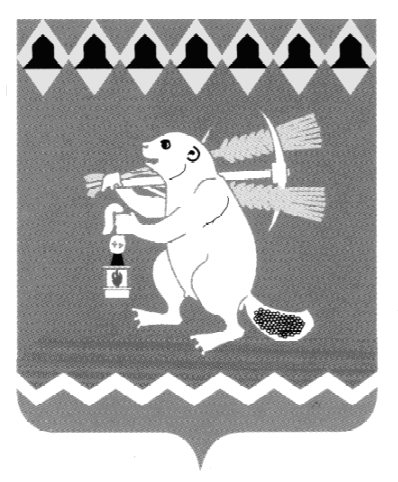 Администрация  Артемовского городского округа ПОСТАНОВЛЕНИЕот 27.04.2017                                                                                           №484-ПАОб утверждении Плана мероприятий по обеспечению безопасности людей  на водных объектах на территории Артемовского городского округа на 2017 годВ целях упорядочения условий и требований, предъявляемых организациям и гражданам на территории Артемовского городского округа, к обеспечению безопасности людей на акваториях водных объектов Артемовского городского округа, Правилами  охраны  жизни  людей  на  водных объектах  Свердловской  области, утвержденными постановлением Правительства Свердловской области от 29.06.2007 № 613-ПП, в соответствии с  Федеральными законами от 21.12.1994 № 68-ФЗ   «О защите населения и территорий от чрезвычайных ситуаций природного и техногенного характера», от 06.10.2003 № 131-ФЗ «Об общих принципах организации местного самоуправления в Российской Федерации»,  Законом Свердловской области от 27.12.2004 № 221-ОЗ «О защите населения и территорий от чрезвычайных ситуаций природного и техногенного характера в Свердловской области», руководствуясь статьей  31  Устава Артемовского городского округа,  ПОСТАНОВЛЯЮ:         1. Утвердить План мероприятий по обеспечению безопасности людей на водных объектах на территории Артемовского городского округа на 2017 год (Приложение).Назначить заместителя главы Администрации Артемовского городского округа по городскому хозяйству и строительству Миронова А.И. ответственным за обеспечение безопасности людей на водных объектах Артемовского городского округа.          3. Постановление опубликовать в газете «Артемовский рабочий» и разместить на официальном сайте Артемовского городского округа в информационно-телекоммуникационной сети «Интернет».4. Контроль за исполнением постановления оставляю за собой. Глава Артемовского городского округа                                 А.В. Самочернов      